Activity A Each shape represents a type of fossilDirections: Cut the 8 shape cards out.The card with the fossil shape              is your starting card which contains the oldest fossils.Order them in order from oldest to youngest.  The cards connect by having similar fossils (shapes). When you have put them in order, get it checked by the teacher and then put it into the notebook.  Post Activity A QuestionsHow do you know that        is older than       ?Explain why        in the rock layer represented by            is the same age as       ?Explain why         in the rock layer represented by  	     is older than        in the rock layer represented by            ? Activity BUse the sketches of the real fossils for this projectDirections:Cut the boxes out.  Mix them around your desk. Each box represents a rock layer with fossils in it. Similar to the previous activity, order the boxes from oldest to youngest rocks.  The oldest rock layer is marked with the letter “M” in the lower left-hand corner. Organize the boxes by their age.  Compare the fossils in each to see which boxes have similar fossils.  Post Activity B QuestionWhich fossil organisms could be possibly be used as index fossils? ( Index fossils are fossils that are found in only specific time periods)Name three organisms represented that probably could not be used as index fossils and explain why.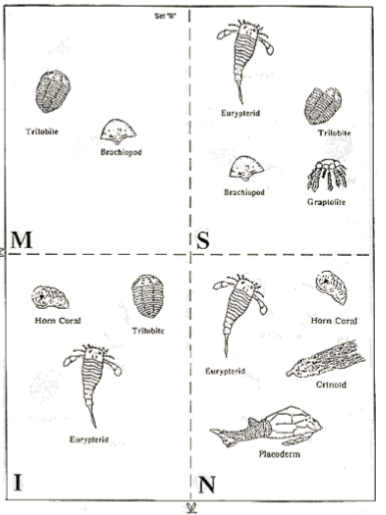 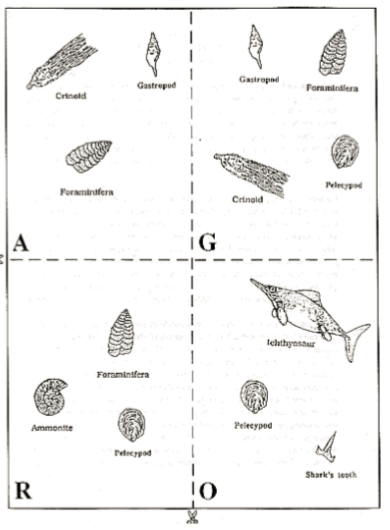 